Detta är IF Metalls förbundskontors information, så eventuella värderingar av förändringen är förbundskontorets bedömning – inte klubbens.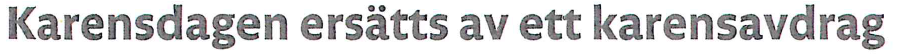 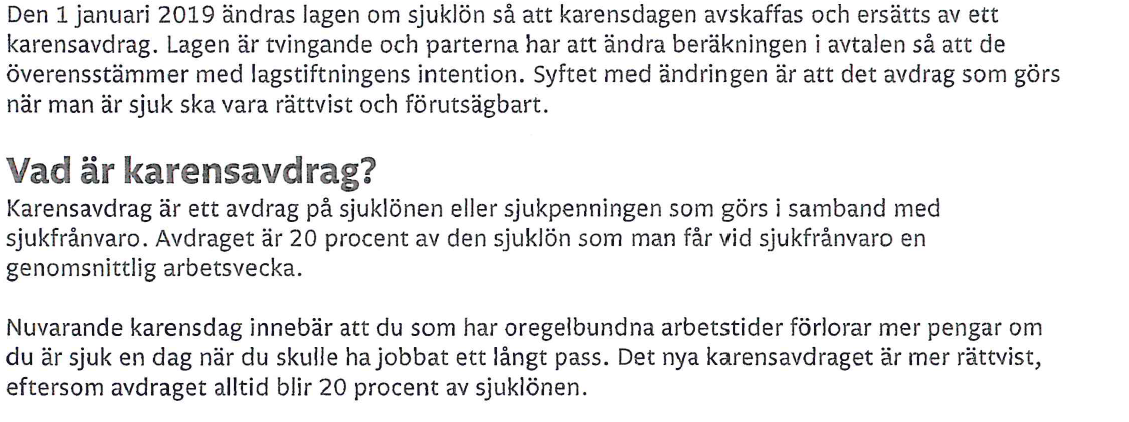 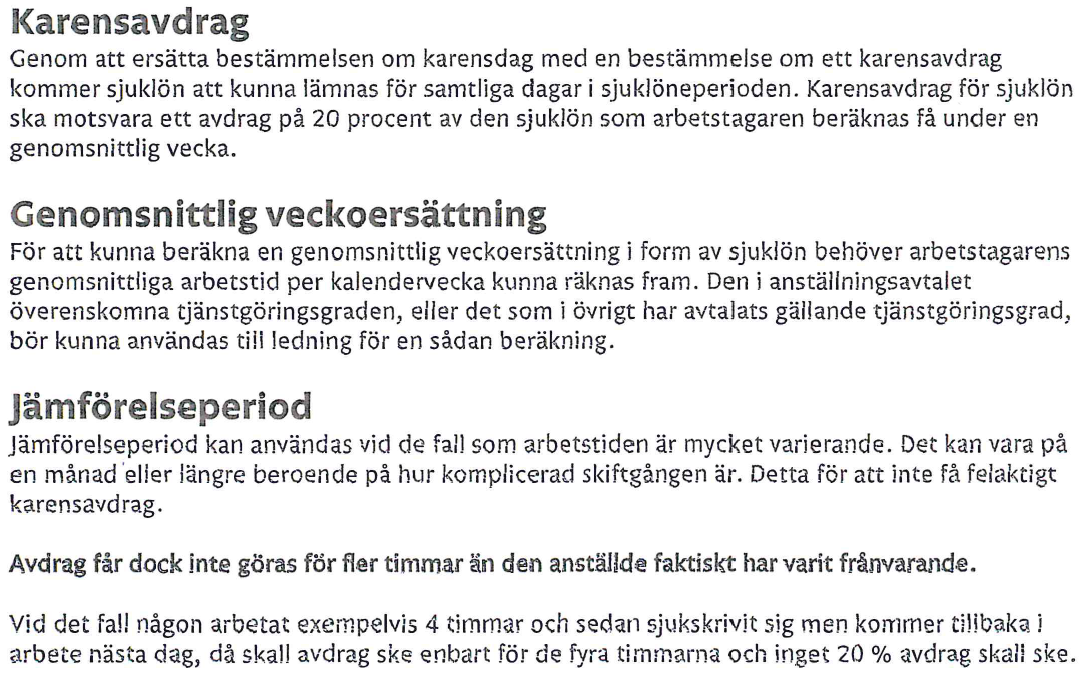 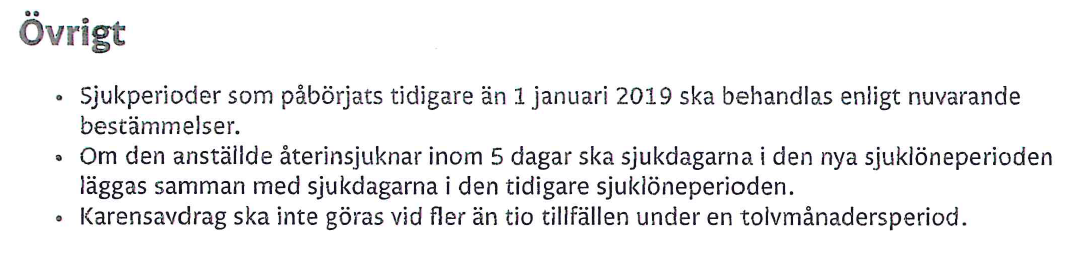 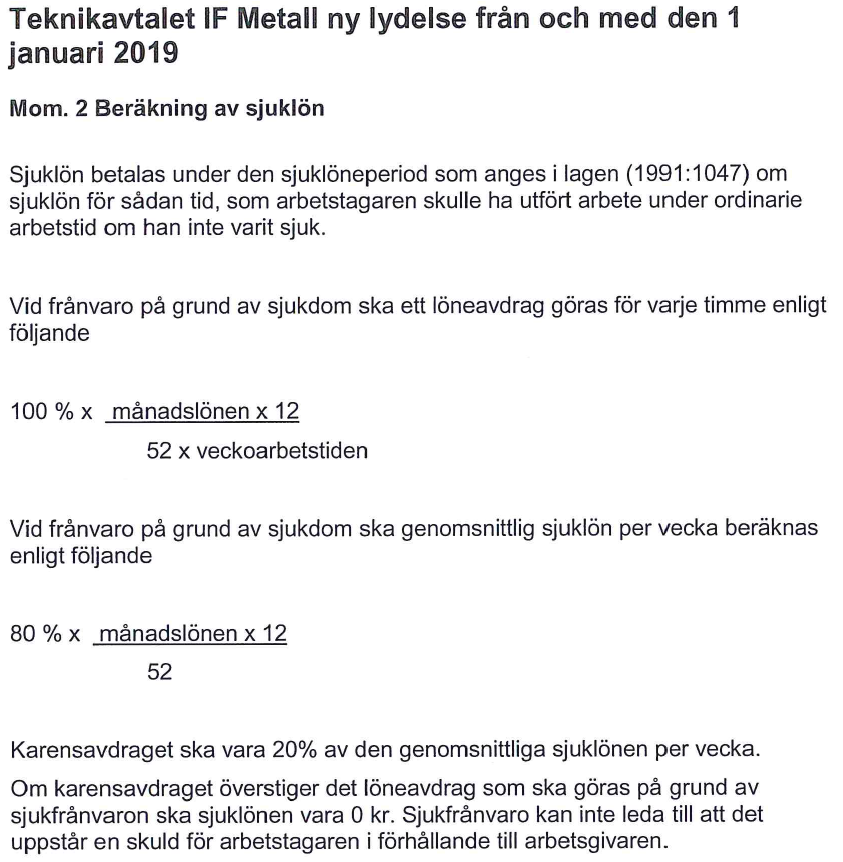 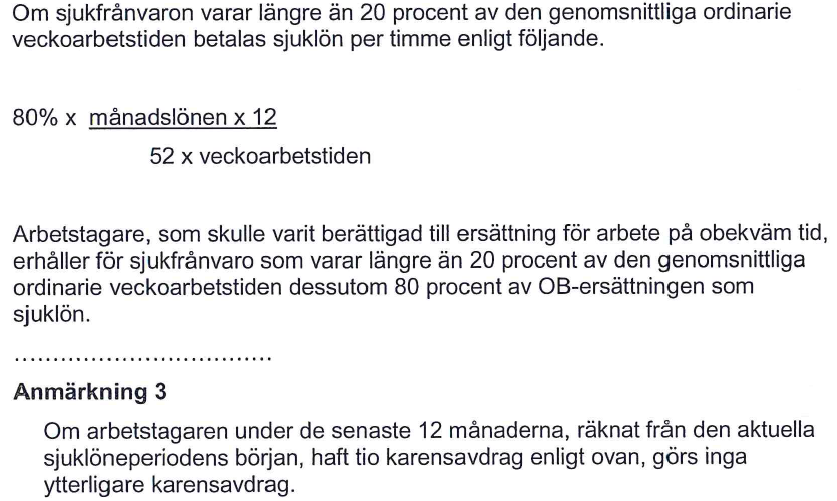 